СУМСЬКА МІСЬКА РАДАVІІІ СКЛИКАННЯ _______ СЕСІЯРІШЕННЯ	Відповідно до Закону України «Про приватизацію державного і комунального майна» та враховуючи рекомендації постійної комісії з питань законності, взаємодії з правоохоронними органами, запобігання та протидії корупції, місцевого самоврядування, регламенту, депутатської діяльності та етики, з питань майна комунальної власності та приватизації Сумської міської ради (протокол від 27.03.2023 року № 30), керуючись пунктом 30 частини першої статті 26 Закону України «Про місцеве самоврядування в Україні», Сумська міська радаВИРІШИЛА:	1. Унести зміни до рішення Сумської міської ради від 24 березня 2021 року № 805-МР «Про затвердження переліку об’єктів, що підлягають приватизації шляхом викупу», а саме: доповнити додаток до рішення пунктом 30 згідно з додатком до даного рішення.		2. Організацію виконання цього рішення покласти на Управління комунального майна Сумської міської ради, а координацію виконання - на заступника міського голови згідно з розподілом обов’язків.Сумський міський голова                                                           Олександр ЛИСЕНКОВиконавець: Дмитренко Сергій____________ 27.03.2023	Ініціатор розгляду питання – постійна комісія з питань законності, взаємодії з правоохоронними органами, запобігання та протидії корупції, місцевого самоврядування, регламенту, депутатської діяльності та етики, з питань майна комунальної власності та приватизації Сумської міської ради.Проєкт рішення підготовлено Управлінням комунального майна Сумської міської радиДоповідач: Дмитренко СергійДодаток до рішення Сумської міської ради «Про внесення змін до рішення Сумської міської ради від 24 березня 2021 року                       № 805-МР «Про затвердження переліку об’єктів, що підлягають приватизації шляхом викупу» щодо нежитлового приміщення по Воскресенській, 8Г                                у м. Суми»від ___ _________ 2023 року № ___-МРПерелік об’єктів, що підлягають приватизації шляхом викупуСумський міський голова                                                    Олександр ЛИСЕНКОВиконавець: Дмитренко Сергій____________ 27.03.2023ЛИСТ ПОГОДЖЕННЯдо проєкту рішення Сумської міської ради«Про внесення змін до рішення Сумської міської ради від 24 березня                     2021 року № 805-МР «Про затвердження переліку об’єктів, що підлягають приватизації шляхом викупу» щодо нежитлового приміщення                                     по вул. Воскресенській, 8Г у м. Суми»Проєкт рішення підготовлений з урахуванням вимог Закону України «Про доступ до публічної інформації» та Закону України «Про захист персональних даних»______________ Сергій ДМИТРЕНКОРозробник проєкту рішення ____________ Олена КОНОНЕНКО27.03.2023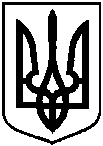                          Проєкт                         Оприлюднено         «__»______20__ р.від ___ _______2023 року № ____-МРм. СумиПро внесення змін до рішення Сумської міської ради від 24 березня 2021 року            № 805-МР «Про затвердження переліку об’єктів, що підлягають приватизації шляхом викупу» щодо нежитлового приміщення по вул. Воскресенській, 8Г у м. Суми№ з/пАдреса нежитлового приміщення ум. СумиПлоща, кв. мОрендар123430.вул. Воскресенська, 8Г27,1Фізична особа-підприємець Гуленко Юрій ЄвгеновичГолова постійної комісії з питань законності, взаємодії з правоохоронними органами, запобігання та протидії корупції, місцевого самоврядування, регламенту, депутатської діяльності та етики, з питань майна комунальної власності та приватизації Сумської міської радиЄ.Є. КосяненкоНачальник Управління комунального майна С.М. ДмитренкоНачальник відділу правового та кадрового забезпечення Управління комунального майнаМ.В. РибалкаНачальник Правового управлінняО.В. ЧайченкоКеруючий справами виконавчого комітету Сумської міської радиЮ.А. Павлик